Line Graph Adventure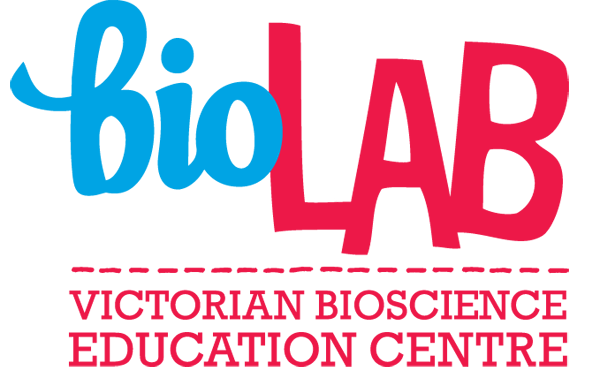 Name: InstructionsRoll two dice and calculate the sum. Use table one to determine the events that occurred when Craig walked to school. Record these events in table two and calculate how Craig’s heart rate changed over his journey to school.Complete the line graph on page two by moving the blue lines to show how Craig’s heart rate changes over his walk to school.Table One: EventsTable Two: Events that occurred on Craig’s walk to school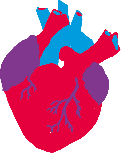 Line Graph AdventureQuestionsWhat was Craig’s highest heart rate?At what time was Craig’s heart rate the lowest?Describe the type of events made Craig’s heart rate increase?Describe the type of events made Craig’s heart rate decrease?How do you think actual changes in a person’s heart rate would differ from the ones that you calculated in this activity?Problem solvingAre you able to calculate Craig’s average heart rate for his walk to school?Things to considerHow do you calculate an average?How many heart rate readings were represented on the graph?What was the total of all your heart rate readings?Further activityDesign your own line graph adventure in a different situation? Ideas to consider are walking through the jungle, a day at the beach. 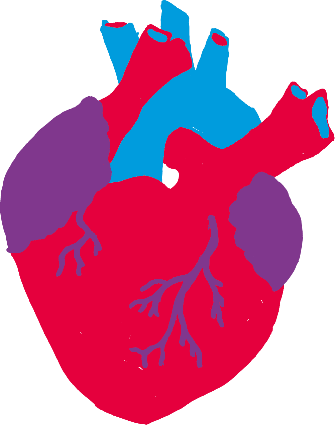 After you complete your adventure get a partner test it out!Dice sumEventHeart rate change (bpm)2Chased by a dog+203Stop and talk to a friend-204Swooped by a magpie+155Stopped at a don’t walk sign-106Walk up a hill+117Help an old lady with heavy bags+188Buy a drink at a shop-179Pat a friendly dog-1510Wait for the lolly pop lady-2011Run to catch up to friend+1512No eventNo changeMinuteDice sumHeart rate change (bpm)Heart rate            (bpm)0--100102030405060708090